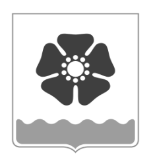 Городской Совет депутатовмуниципального образования «Северодвинск» (Совет депутатов Северодвинска)шестого созываРЕШЕНИЕО принятии проекта решения Совета депутатов Северодвинска«О местном бюджете на 2022 год и плановый период 2023-2024 годов» в первом чтенииВ соответствии со статьей 19 Положения о бюджетном устройстве и бюджетном процессе в муниципальном образовании «Северодвинск», утвержденного решением Совета депутатов Северодвинска от 26.06.2008 № 74, Совет депутатов Северодвинскарешил:1. Утвердить основные характеристики местного бюджета на 2022 год:прогнозируемый общий объем доходов местного бюджета в сумме 8 707 905 790,13 рубля;общий объем расходов местного бюджета в сумме 9 061 357 306,31 рубля;прогнозируемый дефицит местного бюджета в сумме 353 451 516,18 рубля.2. Утвердить основные характеристики местного бюджета на плановый период 2023 и 2024 годов:прогнозируемый общий объем доходов местного бюджета на 2023 год в сумме 9 982 931 424,33 рубля и на 2024 год в сумме 8 287 923 536,77 рубля;общий объем расходов местного бюджета на 2023 год в сумме 10 108 689 875,36 рубля, в том числе условно утвержденные расходы в сумме 111 000 000,00 рублей, и на 2024 год в сумме 8 299 563 672,71 рубля, в том числе условно утвержденные расходы в сумме 227 000 000,00 рублей;прогнозируемый дефицит местного бюджета на 2023 год в сумме 125 758 451,03 рубля и на 2024 год в сумме 11 640 135,94 рубля.3. Установить, что доходы от федеральных налогов и сборов, в том числе налогов, предусмотренных специальными налоговыми режимами, региональных и местных налогов и сборов, неналоговые доходы, поступающие от плательщиков на территории Северодвинска, подлежат зачислению в местный бюджет по нормативам, установленным Бюджетным кодексом Российской Федерации, статьей 3 областного закона «О реализации полномочий Архангельской области в сфере регулирования межбюджетных отношений» и областным законом «Об областном бюджете на 2022 год и на плановый период 2023 и 2024 годов».Установить нормативы отчислений налогов, сборов и неналоговых платежей
в местный бюджет на 2022 год и на плановый период 2023 и 2024 годов, не установленные бюджетным законодательством Российской Федерации и Архангельской области:налог на рекламу, мобилизуемый на территориях городских округов, – 100 процентов;целевые сборы с граждан и предприятий, учреждений, организаций на содержание милиции, на благоустройство территорий, на нужды образования и другие цели, мобилизуемые на территориях городских округов, – 100 процентов;прочие местные налоги и сборы, мобилизуемые на территориях городских округов, – 100 процентов;доходы, поступающие в порядке возмещения расходов, понесенных в связи
с эксплуатацией имущества городских округов, – 100 процентов;прочие доходы от компенсации затрат бюджетов городских округов – 100 процентов;платежи, взимаемые органами местного самоуправления (организациями) городских округов за выполнение определенных функций, – 100 процентов;платежи в целях возмещения убытков, причиненных уклонением от заключения
с муниципальным органом городского округа (муниципальным казенным учреждением) муниципального контракта, а также иные денежные средства, подлежащие зачислению
в бюджет городского округа за нарушение законодательства Российской Федерации
о контрактной системе в сфере закупок товаров, работ, услуг для обеспечения государственных и муниципальных нужд (за исключением муниципального контракта, финансируемого за счет средств муниципального дорожного фонда), – 100 процентов;платежи в целях возмещения убытков, причиненных уклонением от заключения
с муниципальным органом городского округа (муниципальным казенным учреждением) муниципального контракта, финансируемого за счет средств муниципального дорожного фонда, а также иные денежные средства, подлежащие зачислению в бюджет городского округа за нарушение законодательства Российской Федерации о контрактной системе
в сфере закупок товаров, работ, услуг для обеспечения государственных и муниципальных нужд, – 100 процентов;денежные взыскания, налагаемые в возмещение ущерба, причиненного в результате незаконного или нецелевого использования бюджетных средств (в части бюджетов городских округов), – 100 процентов;невыясненные поступления, зачисляемые в бюджеты городских округов, – 100 процентов;прочие неналоговые доходы бюджетов городских округов – 100 процентов.Безвозмездные поступления из других бюджетов бюджетной системы Российской Федерации и прочие безвозмездные поступления подлежат зачислению в местный бюджет.4. Утвердить верхний предел муниципального внутреннего долга по долговым обязательствам муниципального образования «Северодвинск»:на 1 января 2023 года в сумме 2 548 218 181,18 рубля, в том числе по муниципальным гарантиям муниципального образования «Северодвинск» – 0,00 рублей;на 1 января 2024 года в сумме 2 673 976 632,21 рубля, в том числе по муниципальным гарантиям муниципального образования «Северодвинск» – 0,00 рублей;на 1 января 2025 года в сумме 2 685 616 768,15 рубля, в том числе по муниципальным гарантиям муниципального образования «Северодвинск» – 0,00 рублей.5. Рассмотреть во втором чтении проект решения Совета депутатов Северодвинска «О местном бюджете на 2022 год и на плановый период 2023 и 2024 годов» 14 декабря 2021 года. от25.11.2021№  379ПредседательСовета депутатов Северодвинска______________________М.А. Старожилов              Глава муниципального образования             «Северодвинск»            ___________________И.В. Скубенко                                                           